SWIM CENTRAL – NEW TOWN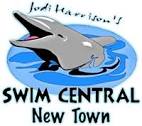 2019 Instructor of the Year AwardNOMINATION FORMI would like to nominate __________________________________________________________for the 2019 Swim Central Instructor of the Year Award.Supporting Statement:  (around 200 words, stating the qualities of the person nominated and why you believe they should be our instructor of the year).NAME OF NOMINATOR: ______________________________________________________________PHONE:  __________________________      EMAIL: ________________________________________